УДК 616.5(075.8)ББК 56.9я73В 87Организация-разработчик − ФГБОУ ВО «Кабардино-Балкарский государственный университет им. Х.М. Бербекова».Дополнительная профессиональная программа повышения квалификации врачей «Вторичные поражения почек». Учебно-методическое пособие / Гяургиева Оксана Хатиковна, Мизиев Исмаил Алимович, Шогенова Фатима Мухамедовна, Эльгарова Лилия Вячеславовна. ФГБОУ ВО «Кабардино-Балкарский государственный университет им. Х.М. Бербекова». − Нальчик: ФГБОУ «КБГУ», − 2021. – … с. ISBN ……………….Актуальность дополнительной профессиональной образовательной программы повышения квалификации врачей по теме «ВТОРИЧНЫЕ ПОРАЖЕНИЯ ПОЧЕК» (со сроком освоения 36 академических часов) обусловлена необходимостью обучения специалистов здравоохранения современным представлениям о причинах развития вторичных заболеваний почек, их диагностики и лечения.Дополнительная профессиональная образовательная программа повышения квалификации врачей по теме «Вторичные поражения почек» является учебно-методическим пособием, регламентирующим содержание и организационно-методические формы обучения врачей-нефрологов в области диагностики и лечения вторичных поражений почек.©Гяургиева О.Х.                                                                                                                                           ©ФГБОУ ВО КБГУ, 20213.ОПИСЬ КОМПЛЕКТА ДОКУМЕНТОВ4.ЛИСТ ОБНОВЛЕНИЙ И АКТУАЛИЗАЦИИдополнительной профессиональной образовательной программы повышения квалификации врачей «Вторичные поражения почек» (сроки освоения 36 академических часов)5. СОСТАВ РАБОЧЕЙ ГРУППЫпо разработке дополнительной профессиональной образовательной программы повышения квалификации врачей «Вторичные поражения почек»(сроки освоения 36 академических часов)6. ОБЩИЕ ПОЛОЖЕНИЯ6.1. Характеристика программы:Дополнительная профессиональная образовательная программа повышения квалификации врачей по теме «Вторичные поражения почек» трудоемкостью 36 академических часов (далее – Программа) сформирована в соответствии с требованиями:- профессионального стандарта «НЕФРОЛОГ»: (Приказ Министерства труда и социальной защиты РФ от 20 ноября 2018 г. N 712н "Об утверждении профессионального стандарта "Врач-нефролог"),- Федеральным государственным образовательным стандартом Высшего образования по специальности 31.08.43 Нефрология (Приказ Министерства образования и науки РФ от 25 августа 2014 г. N 1085 "Об утверждении федерального государственного образовательного стандарта высшего образования по специальности 31.08.43 Нефрология (уровень подготовки кадров высшей квалификации)"),- Порядком оказания медицинской помощи по профилю "нефрология" (Приказ Министерства здравоохранения и социального развития РФ от 18 января 2012 г. N 17н "Об утверждении Порядка оказания медицинской помощи взрослому населению по профилю "нефрология" (с изменениями и дополнениями)) и реализуется в дополнительном профессиональном образовании врачей.6.2. Характеристика профессиональной деятельности выпускников:− область профессиональной деятельности включает охрану здоровья граждан путем обеспечения оказания высококвалифицированной медицинской помощи в соответствии с установленными требованиями и стандартами в сфере здравоохранения;− основная цель вида профессиональной деятельности - профилактика, диагностика, лечение заболеваний и (или) нарушений функции почек, в том числе ведение реципиентов трансплантированной почки, медицинская реабилитация пациентов;− обобщенная трудовая функция - оказание медицинской помощи пациентам по профилю "нефрология", в том числе реципиентам трансплантированной почки.− трудовые функции:А/01.8 проведение обследования пациентов, в том числе реципиентов трансплантированной почки, в целях выявления заболеваний и (или) нарушений функции почек и постановки диагноза;А/02.8 назначение лечения и контроль его эффективности и безопасности у пациентов с заболеваниями и (или) нарушениями функции почек, в том числе реципиентов трансплантированной почки.− вид программы: практико-ориентированная.6.3. Категория обучающихся:- по основной специальности: врачи-нефрологи;6.4. Актуальность программы: - подготовка врачей-нефрологов к диагностике и лечению вторичных заболеваний почек.6.5. Объем программы (трудоемкость)Трудоемкость 36 академических часов, из них 16 аудиторных часов.6.6. Документ, выдаваемый после завершения обучения:удостоверение о повышении квалификации.Данная программа позволяет совершенствовать имеющиеся компетенции для профессиональной деятельности и повышать профессиональный уровень в рамках имеющейся квалификации, что соответствует положениям ст.76 Федерального закона «Об образовании в Российской Федерации» (ФЗ 273 от  29.12.2012 г.): ч.1 «Дополнительное профессиональное образование направлено на удовлетворение образовательных и профессиональных потребностей, профессиональное развитие человека, обеспечение соответствия его квалификации меняющимся условиям профессиональной деятельности и социальной среды»; ч.2: «Дополнительное профессиональное образование осуществляется посредством реализации  дополнительных профессиональных программ (программ повышения квалификации и программ профессиональной переподготовки)»: ч.4: «Программа повышения квалификации направлена на совершенствование и (или) получение новой компетенции, необходимой для профессиональной деятельности и (или) повышение профессионального уровня в рамках имеющейся квалификации».Трудоемкость освоения – 36 академических часов.Основными компонентами программы являются:- цель программы;- планируемые результаты обучения;- учебный план;- учебно-тематический план;- рабочие программы учебных модулей;- организационные условия реализации программы включают учебно-методическую документацию, учебно-методическую литературу, материально-техническую базу, оснащение учебных аудиторий, кадровое обеспечение реализации программы, Положение Центра ДПО ПП и ПК КБГУ;- образцы оценочных материалов для проведения итоговой аттестации (вопросы к зачету, примеры тестовых заданий и клинических задач).В учебном плане указывается перечень изучаемых тем, трудоемкость, формы организации учебного процесса, виды контроля знаний и умений.Обучение слушателей завершает итоговая аттестация по программе повышения квалификации врачей, посредством проведения тестирования и зачета для выявления теоретической и практической подготовки слушателей.7. ЦЕЛЬ И ЗАДАЧИ Цель программы заключается в совершенствование знаний, умений и навыков по диагностике, лечению и профилактике вторичных заболеваний почек.В процессе обучения решаются следующие задачи:1. Совершенствовать знания базовых и современных вопросов этиологии, патогенеза, клинической картины, передовых медицинских технологий в области диагностики и лечения заболеваний и состояний, сопровождающихся поражением почек;2. Совершенствовать умения, необходимые для диагностики, дифференциальной диагностики, лечения, профилактики вторичных заболеваний почек;3. Сформировать способность и готовность к проведению диагностики и лечения вторичных заболеваний почек.8. ПЛАНИРУЕМЫЕ РЕЗУЛЬТАТЫ ОБУЧЕНИЯ8.1. Программа направлена на совершенствование:− универсальных компетенций:готовностью к абстрактному мышлению, анализу, синтезу (УК-1);− профессиональных компетенций:профилактическая деятельность:готовность к осуществлению комплекса мероприятий, направленных на сохранение и укрепление здоровья и включающих в себя формирование здорового образа жизни, предупреждение возникновения и (или) распространения заболеваний, их раннюю диагностику, выявление причин и условий их возникновения и развития, а также направленных на устранение вредного влияния на здоровье человека факторов среды его обитания (ПК-1);готовность к проведению профилактических медицинских осмотров, диспансеризации и осуществлению диспансерного наблюдения за здоровыми и хроническими больными (ПК-2);диагностическая деятельность:готовность к определению у пациентов патологических состояний, симптомов, синдромов заболеваний, нозологических форм в соответствии с Международной статистической классификацией болезней и проблем, связанных со здоровьем (ПК-5);лечебная деятельность:готовность к ведению и лечению пациентов, нуждающихся в оказании нефрологической медицинской помощи (ПК-6).ФГБОУ ВО «Кабардино-Балкарский государственный университет им. Х.М. Бербекова»Центр дополнительного профессионального образования, профессиональной переподготовки и повышения квалификации медицинского факультета(ЦДПО ПП и ПК КБГУ)УЧЕБНЫЙ ПЛАНдополнительной профессиональной программыповышения квалификации врачей по теме:«ВТОРИЧНЫЕ ПОРАЖЕНИЯ ПОЧЕК»(сроки освоения 36 академических часов часов)Цель: совершенствование знаний, умений и навыков по диагностике, лечению и профилактике вторичных заболеваний почек.Категория обучающихся:- по основной специальности: врачи-нефрологиТрудоемкость: 36 акад. час.Форма обучения: очно-заочная с применением дистанционных образовательных технологий.ФГБОУ ВО «Кабардино-Балкарский государственный университет им. Х.М. Бербекова»Центр дополнительного профессионального образования, профессиональной переподготовки и повышения квалификации медицинского факультета(ЦДПО ПП и ПК КБГУ)КАЛЕНДАРНЫЙ УЧЕБНЫЙ ГРАФИКдополнительной профессиональной программыповышения квалификации врачей по теме:«ВТОРИЧНЫЕ ПОРАЖЕНИЯ ПОЧЕК»(сроки освоения 36 академических часов часов)Цель: совершенствование знаний, умений и навыков по диагностике, лечению и профилактике вторичных заболеваний почек.Категория обучающихся: врачи-нефрологиТрудоемкость: 36 акад. час.Форма обучения: очно-заочная с использованием дистанционных образовательных технологий и электронного обучения.УЧЕБНАЯ (РАБОЧАЯ) ПРОГРАММА ПОВЫШЕНИЯ КВАЛИФИКАЦИИ «ВТОРИЧНЫЕ ПОРАЖЕНИЯ ПОЧЕК»Модуль 1. Поражения почек при системных васкулитах (10 ак. ч)Тема 1.1. Поражение почек при системной красной волчанке (2 ак.ч)Патогенез волчаночного нефрита. Классификация. Симптомы волчаночного нефрита. Осложнения. Диагностика. Лечение волчаночного нефрита. Прогноз и профилактика.Тема 1.2 Поражение почек при системной склеродермии (2 ак.ч)Патогенез поражения почек при системной склеродермии. Классификация. Симптомы поражения почек при системной склеродермии. Осложнения. Диагностика. Лечение поражения почек при системной склеродермии. Прогноз и профилактика.Тема 1.3 Поражение почек (гломерулонефрит) при синдроме Гудпасчера. (2 ак.ч)Патогенез поражения почек при синдроме Гудпасчера. Классификация. Симптомы поражения почек при синдроме Гудпасчера. Осложнения. Диагностика. Лечение поражения почек при синдроме Гудпасчера. Прогноз и профилактика.Тема 1.4 Поражение почек при узелковом полиартериите (2 ак.ч)Патогенез поражения почек при узелковом полиартериите. Классификация. Симптомы поражения почек при узелковом полиартериите. Осложнения. Диагностика. Лечение поражения почек при узелковом полиартериите. Прогноз и профилактика.Тема 1.5 Поражение почек при геморрагическом васкулите (пурпуре Шенлейна-Геноха) (4 ак.ч)Патогенез поражения почек при геморрагическом васкулите. Классификация. Симптомы поражения почек при геморрагическом васкулите. Осложнения. Диагностика. Лечение поражения при геморрагическом васкулите. Прогноз и профилактика.Модуль 2. Диабетическая нефропатия (4 ак.ч)Тема 2.1. Диабетическая нефропатия (4 ак.ч.)Патогенез поражения почек при сахарном диабете. Классификация. Симптомы поражения почек при сахарном диабете. Осложнения. Диагностика. Лечение поражения почек при сахарном диабете. Прогноз и профилактика.Модуль 3. Поражение почек при сердечно-сосудистых заболеваниях (8 ак.ч)Тема 3.1. Поражение почек при эссенциальной артериальной гипертензии (2 ак.ч)Патогенетические основы ремоделирования почечных сосудов при эссенциальной артериальной гипертензии. Почки как «орган-мишень» АГ. Нефрогенная АГ. Принципы диагностики и лечения АГ в условиях стационара.Тема 3.2. Кардиоренальные взаимоотношения. Сердечно-сосудистый риск и хроническая болезнь почек. (2 ак.ч)Основные определения. Диагностические критерии и классификация хронической болезни почек. Методы оценки функции почек. Скорость клубочковой фильтрации и клиренс креатинина. Экскреция белка с мочой. Скрининг пациентов для выявления нарушения функции почек. Особенности ведения больных с ХБП и сердечно-сосудистой патологией. Артериальная гипертония. Нарушения липидного обмена. Метаболический синдром и сахарный диабет 2-го типа. Хроническая сердечная недостаточность. Острый коронарный синдром. Ведение пациентов с хронической болезнью почек. Определение и методы выявления прогрессирования ХБП. Профилактика прогрессирования ХБП. Применение медикаментозных препаратов и безопасность при ХБП. Проведение визуализирующих исследований при ХБП.Тема 3.2 Ишемическая болезнь почек и реноваскулярная артериальная гипертензия.Диагностика. Лечение. Реабилитация. Профилактика и диспансерное наблюдение. .Дополнительная информация, влияющая на течение и исход заболеванияМодуль 4. Миеломная нефропатия (2 ак.ч)Тема 4.1. Миеломная нефропатия (2 ак.ч)Этиология, патогенез, классификация, симптомы миеломной нефропатии. Осложнения. Диагностика. Лечение. Прогноз и профилактика.Модуль 5. Алкогольная нефропатия (2 ак.ч)Тема 5.1. Алкогольная нефропатия (2 ак.ч.)Этиология, патогенез, классификация, симптомы алкогольной нефропатии. Осложнения. Диагностика. Лечение. Прогноз и профилактика.Модуль 6. Нефропатия беременных (4 ак.ч)Тема 6.1. Нефропатия беременных (2 ак.ч.).Причины нефропатии беременных. Причины нефропатии беременных. Симптомы нефропатии беременных. Диагностика нефропатии беременных. Лечение нефропатии беременных. Прогноз при нефропатии беременных. Профилактика нефропатии беременных.Тема 6.2. Инфекция мочевыводящих путей у беременных (2 ак.ч.)Классификация инфекционно-воспалительных заболеваний мочевыводящих путей. Факторы риска возникновения инфекционно-воспалительных заболеваний мочевыводящих путей. Бессимптомная бактериурия. Основные и дополнительные диагностические мероприятия. Лечение бессимпномной бактериурии. Цистит при беременности. Острый пиелонефрит у беременных: диагностика и лечение.МАТЕРИАЛЬНО-ТЕХНИЧЕСКОЕ ОБЕСПЕЧЕНИЕсоответствует действующим противопожарным правилам и нормам и обеспечивает проведение всех видов дисциплинарной и междисциплинарной подготовки, практической работы обучающихся, предусмотренной учебным планом.Кабинеты. Аудитории №№101, 401, 416, 417 Центра ДПО ПП и ПК медицинского факультета КБГУ, аудитории клинических баз КБГУ.Кабинеты функциональных и инструментальных методов исследования клинических баз КБГУ.Лаборатории в лечебно-профилактических учреждениях – базах медицинского факультета КБГУ.Мебель. 65 столов, 150 стульев, 3 интерактивные доски, экраны.Технические средства обучения: Необходимо рабочее место, оснащенное персональным компьютером с доступом к сети Интернет. Необходимое программное обеспечение: современный браузер (Google Chrome, Opera, Firefox или аналоги); текстовый редактор; образовательное учреждение обеспечивает доступ к дистанционной образовательной среде образовательного учреждения.Квалификация научно-педагогических работниковсоответствует квалификационным характеристикам, установленным квалификационными требованиями к медицинским и фармацевтическим работникам, утвержденными Министерством здравоохранения Российской Федерации, и квалификационным характеристикам, установленным в Едином квалификационном справочнике должностей руководителей, специалистов и служащих, разделе «Квалификационные характеристики должностей руководителей и специалистов высшего профессионального и дополнительного профессионального образования», утвержденном приказом Министерства здравоохранения и социального развития Российской Федерации от 11 января 2011 г. № 1н (зарегистрирован Министерством юстиции Российской Федерации 23 марта 2011 г., регистрационный № 20237), и профессиональным стандартам.ТРЕБОВАНИЯ К ИТОГОВОЙ АТТЕСТАЦИИИтоговая аттестация проводится в форме зачета и должна выявлять теоретическую и практическую подготовку врача в соответствии с требованиями квалификационных характеристик и профессиональных стандартов. Слушатели допускаются к итоговой аттестации после изучения дисциплин в объеме, предусмотренном учебным планом дополнительной профессиональной программы повышения квалификации врачей.Проведение итоговой аттестации включает в себя последовательность этапов:1. Тестирование, направленное на контроль и оценку знаний, умений, составляющих содержание профессиональных компетенцией.2. Решение ситуационных задач, направленное на контроль и оценку умений, составляющих содержание профессиональных компетенцией.3. Выполнение практических заданий, проверяющих уровень сформированности профессиональной компетенции.Лица, освоившие дополнительную профессиональную программу повышения квалификации врачей по программе «Вторичные поражения почек» и успешно прошедшие итоговую аттестацию, получают документ о дополнительном профессиональном образовании – удостоверение о повышении квалификации. Также начисляются зачетные единицы для аккредитации в размере 36 ЗЕТ.ОЦЕНОЧНЫЕ СРЕДСТВА ИТОГОВОЙ АТТЕСТАЦИИОЦЕНОЧНЫЕ СРЕДСТВАИтоговая аттестация в форме зачета и тестирования должна выявлять теоретическую и практическую подготовку врача-специалиста по программе «ВТОРИЧНЫЕ ПОРАЖЕНИЯ ПОЧЕК» в соответствии с требованиями квалификационных характеристик и профессиональных стандартов.ПРИМЕРНАЯ ТЕМАТИКА КОНТРОЛЬНЫХ ВОПРОСОВ ДЛЯ ИТОГОВОЙ АТТЕСТАЦИИ Поражения почек при системных заболеваниях.Поражение почек при системных заболеваниях: при СКВ и других системных васкулитах.Поражение почек при ревматоидном артрите, прогрессирующем системном склерозе.Тромботическая микроангиопатия: гемолитико-уремический синдром и тромботическая тромбоцитопеническая пурпура. Поражение почек при сахарном диабете. Клиника. Диагностика. Принципы ведения и лечения.Амилоидоз почек. Определение. Причины. Классификация. Клиника. Морфологическая картина. Диагностика. Принципы лечения. Поражение почек при опухолевых заболеваниях: обструктивный синдром, тумор-лизис синдром, лучевая нефропатия, нефротоксичность цитостатиков.Гепато-ренальный синдром. Этиология. Патогенез. Клиника. Дифференциальный диагноз. Принципы лечения. Поражение почек при вирусных гепатитах. Гиперурикемическая нефропатия. Этиология. Патогенез. Клиника. Принципы лечения.Интерстициальные нефропатииОстрый интерстициальный нефрит, обусловленный медикаментами. Патогенез. Клиника. Диагностика. Лечение.Острый интерстициальный нефрит при инфекционных болезнях: вирусных инфекциях (Хантавирус, ЦМВ, ЭБВ, герпес-вирус, ВИЧ, вирусы гепатита и др.), протозойных инфекциях (токсоплазмоз, лейшманиоз), бактериальных (дифтерия, стрептококковая, бруцеллез, лептоспироз и др.), риккетсиозе, хламидиозе и микоплазмозе. Диагносткиа. Принципы ведения.Острый интерстициальный нефрит при системных заболеваниях и малигномах: саркоидоз, синдром Шегрена, СКВ и др. Клиника. Диагностика. Лечение.Идиопатический острый интерстициальный нефрит. Диагностика. Принципы лечения.Острый интерстициальный нефрит с синдромом увеита (TINU-syndrom). Патогенез. Диагностика. Лечение.Хронический интерстициальный нефрит: анальгетическая нефропатия. Патогенез. Клиника. Патоморфология. Диагностика. Лечение. Исходы.Хронический интерстициальный нефрит: гипокалиемическая нефропатия. Патогенез. Диагностика. Лечение.Хронический интерстициальный нефрит: литиевая нефропатия. Причины. Патогенез. Клиника. Диагностика. Лечение.Хронический интерстициальный нефрит: Балканская нефропатия. Причины. Диагностика. Лечение.Хронический интерстициальный нефрит: лучевая нефропатия. Патогенез. Клиника. Диагностика. Лечение.Хронический интерстициальный нефрит: идиопатический гипокомплементемический интерстициальный нефрит. Патогенез. Клиника. Диагностика. Лечение.Фонд оценочных средств представлен комплектом тестовых заданий в дистанционном модуле.ПРИМЕРЫ ТЕСТОВЫХ ЗАДАНИЙКаковы цели назначения антикоагулянтов и дезагрегантов при гломерулонефрите:а) профилактика коронарного тромбоза;б) профилактика тромбоэмболического синдрома;в) воздействие на процессы локальной внутриклубочковой внутрисосудистой коагуляции;г) профилактика тромбоза почечной артерии;д) увеличение перфузии ишемизированных клубочков.Какие диетические мероприятия показаны при гломерулонефрите?1) ограничение хлорида натрия до 1,5 г/сут2 увеличение потребления хлорида натрия3) увеличение количества потребляемой жидкости4) повышение потребления калийсодержащих продуктов5) все перечисленноеДиагностическими критериями нефротического синдрома являются:1) протеинурия более 3,5 г/сут2) диспротеинурия3) гиперхолестеринемия4) отеки5) все перечисленноеК нефротическому синдрому приводят:а) хронический гломерулонефрит;б) амилоидоз;в) туберкулез легких;г) тромбоз почечных вен.Нефротический синдром может возникнуть при следующих заболеваниях:а) сахарный диабет;б) миеломная болезнь;в) амилоидоз;г) геморрагический васкулит;д) опухоли внелегочной локализации.е) все ответы правильныеКакие системные заболевания соединительной ткани осложняются нефротическим синдромом:а) СКВ;б) ревматоидный артрит;в) дерматомиозит;г) узелковый полиартериит;д) ССДГлавным признаком нефротического синдрома является:1) лейкоцитурия2) протеинурия3) гематурия4) цилиндрурия5) бактериурияЧто является причиной гипопротеинемии при нефротическом синдроме:а) потеря белков с мочой,б) усиленный синтез бета - глобулинов;в) перемещение белков из плазмы во внеклеточную жидкость;г) потеря белка через отечную слизистую оболочку кишечника;д) усиленный катаболизм глобулинов.К патогенетическим средствам лечения нефротического синдрома относятся:а) диуретики,б) глюкокортикоиды,в) белковые препараты,г) цитостатики, д) антикоагулянты.Стероидная терапия противопоказана при:а) лоханочном нефротическом синдроме;б) амилоидозе;в) лекарственном нефротическом синдроме;г) диабетическом нефротическом синдроме;д) гломерулонефрите.Цитостатики для лечения нефротического синдрома показаны при:а) мембранозном нефрите;б) узелковом полиартериите;в) нагноительных заболеваниях;г) нефритах при системных заболеваниях соединительной ткани;д) обострении латентной инфекции.Какие органы наиболее часто поражаются при амилоидозе:а) почки,б) сердце,в) кишечник,г) селезенка,д) печень.Какой признак является наиболее ранним при амилоидозе?1) протеинурия2) гематурия3) лейкоцитурия4) цилиндрурия5) изостенурияКакие изменения со стороны белкового состава крови наблюдаются при амилоидозе:а) липопротеинемия; б) гипергаммаглобулинемия;в) гипоальбуминемия. Биопсия, каких тканей при амилоидозе является наиболее информативной на ранних стадиях:а) десны,б) слизистой оболочки прямой кишки,в) печени,г) почек,д) кожи.Лечение больных амилоидозом препаратами аминохинолинового ряда показано:1) на ранних стадиях2) на поздних стадиях3) независимо от стадии заболевании4) не показано5) все ответы правильныеПатогенетические механизмы прогрессирования гломерулонефрита:а) активация гуморальных иммунных процессов;б) продукция медиаторов воспаления;в) коагуляционный механизм;г) гемодинамический механизм;д) метаболические нарушения.е) все ответы правильныеИсточником продукции воспалительных цитокинов при гломерулонефрите являются:а) клетки мезангия;б) мононуклеарные лейкоциты;в) тромбоциты;г) полинуклеарные лейкоциты.Какие факторы оказывают непосредственное повреждающее воздействие на канальцы и интерстиций при гломерулонефрите:а) протеинурия;б) эритроцитурия;в) трансферринурия;г) ухудшение кровоснабжения канальцев. Среди гемодинамических факторов прогрессирования гломерулонефрита выделяют:а) внутриклубочковую гипертензию;б) системную гипертензию;в) нарушения проницаемости сосудистой стенки;г) иммунокомплексное повреждение. Для лечения хронического гломерулонефрита в настоящее время используются:а) глюкокортикостероиды;б) гепарин;в) курантил;г) индометацин;д) цитостатики.Длительность лечения при хроническом гломерулонефрите составляет:1) несколько недель2) 2-3 месяца3) 6 месяцев4) от 6 месяцев до 2 лет5) от 2 лет и болееКакая проба позволяет выявить снижение клубочковой фильтрации при гломерулонефрите?1) проба Нечипоренко2) проба Зимницкого3) проба Реберга4) проба Аддиса-Каковского5) проба АмбурКаковы цели назначения антикоагулянтов и дезагрегантов при гломерулонефрите:а) профилактика коронарного тромбоза;б) профилактика тромбоэмболического синдрома;в) воздействие на процессы локальной внутриклубочковой внутрисосудистой коагуляции;г) профилактика тромбоза почечной артерии;д) увеличение перфузии ишемизированных клубочков.Какие диетические мероприятия показаны при гломерулонефрите?1) ограничение хлорида натрия до 1,5 г/сут2) увеличение потребления хлорида натрия3) увеличение количества потребляемой жидкости4) повышение потребления калийсодержащих продуктов5) все перечисленноеДиагностическими критериями нефротического синдрома являются:1) протеинурия более 3,5 г/сут2) диспротеинурия3) гиперхолестеринемия4) отеки5) все перечисленноеК нефротическому синдрому приводят:а) хронический гломерулонефрит;б) амилоидоз;в) туберкулез легких;г) тромбоз почечных вен.Нефротический синдром может возникнуть при следующих заболеваниях:а) сахарный диабет;б) миеломная болезнь;в) амилоидоз;г) геморрагический васкулит;д) опухоли внелегочной локализации.е) все ответы правильныеКакие системные заболевания соединительной ткани осложняются нефротическим синдромом:а) СКВ;б) ревматоидный артрит;в) дерматомиозит;г) узелковый полиартериит;д) ССД.Главным признаком нефротического синдрома является:1) лейкоцитурия2) протеинурия3) гематурия4) цилиндрурия5) бактериурияЧто является причиной гипопротеинемии при нефротическом синдроме:а) потеря белков с мочой,б) усиленный синтез бета - глобулинов;в) перемещение белков из плазмы во внеклеточную жидкость;г) потеря белка через отечную слизистую оболочку кишечника;д) усиленный катаболизм глобулинов.К патогенетическим средствам лечения нефротического синдрома относятся:а) диуретики,б) глюкокортикоиды,в) белковые препараты,г) цитостатики, д) антикоагулянты.Стероидная терапия противопоказана при:а) лоханочном нефротическом синдроме;б) амилоидозе;в) лекарственном нефротическом синдроме;г) диабетическом нефротическом синдроме;д) гломерулонефрите.Цитостатики для лечения нефротического синдрома показаны при:а) мембранозном нефрите;б) узелковом полиартериите;в) нагноительных заболеваниях;г) нефритах при системных заболеваниях соединительной ткани;д) обострении латентной инфекции.Какие органы наиболее часто поражаются при амилоидозе:а) почки,б) сердце,в) кишечник,г) селезенка,д) печень.Какой признак является наиболее ранним при амилоидозе?1) протеинурия2) гематурия3) лейкоцитурия4) цилиндрурия5) изостенурияКакие изменения со стороны белкового состава крови наблюдаются при амилоидозе:а) липопротеинемия; б) гипергаммаглобулинемия;в) гипоальбуминемия. Биопсия, каких тканей при амилоидозе является наиболее информативной на ранних стадиях:а) десны,б) слизистой оболочки прямой кишки,в) печени,г) почек,д) кожи.Лечение больных амилоидозом препаратами аминохинолинового ряда показано:1) на ранних стадиях2) на поздних стадиях3) независимо от стадии заболевании4) не показано5) все ответы правильныеПатогенетические механизмы прогрессирования гломерулонефрита:а) активация гуморальных иммунных процессов;б) продукция медиаторов воспаления;в) коагуляционный механизм;г) гемодинамический механизм;д) метаболические нарушения.е) все ответы правильныеИсточником продукции воспалительных цитокинов при гломерулонефрите являются:а) клетки мезангия;б) мононуклеарные лейкоциты;в) тромбоциты;г) полинуклеарные лейкоциты.Какие факторы оказывают непосредственное повреждающее воздействие на канальцы и интерстиций при гломерулонефрите:а) протеинурия;б) эритроцитурия;в) трансферринурия;г) ухудшение кровоснабжения канальцев. Среди гемодинамических факторов прогрессирования гломерулонефрита выделяют:а) внутриклубочковую гипертензию;б) системную гипертензию;в) нарушения проницаемости сосудистой стенки;г) иммунокомплексное повреждение. Для лечения хронического гломерулонефрита в настоящее время используются:а) глюкокортикостероиды;б) гепарин;в) курантил;г) индометацин;д) цитостатики.Длительность лечения при хроническом гломерулонефрите составляет:1) несколько недель2) 2-3 месяца3) 6 месяцев4) от 6 месяцев до 2 лет5) от 2 лет и болееКакая проба позволяет выявить снижение клубочковой фильтрации при гломерулонефрите?1) проба Нечипоренко2) проба Зимницкого3) проба Реберга4) проба Аддиса-Каковского5) проба АмбуржеЩеточная кайма в нефроне имеется в:1) Проксимальном канальце2) Петле Генле3) Дистальном извитом канальце4) Связующем отделе5) Собирательной трубкеЭкскреция калия с мочой определяется величиной:1) Клубочковой фильтрации2) Проксимальной секреции калия3) Дистальной реабсорбции калия4) Проксимальной реабсорбции калия5) Дистальной секреции калияРеабсорбция профильтровавшегося белка осуществляется в основном  в:1) Проксимальном канальце2) Петле Генле3) Дистальном канальце4) Собирательной трубочкеМочевина, креатинин, глюкоза фильтруются в клубочке:1) Полностью2) Частично3) Не фильтруются4) Полностью фильтруется только глюкоза5) Полностью фильтруется только креатининИз ниже перечисленных факторов к прекращению клубочковой фильтрации ведет:1) Увеличение гидростатического давления в капсуле Боумена до 15мм рт.ст.2) Увеличение онкотического давления плазмы до 40 мм рт.ст.3) Увеличение почечного кровотока до 600 мл/мин4) снижение систолического давления до 60 мм рт.ст.5) ни один из перечисленных факторовНазовите ведущий механизм концентрирования мочи:1) Активная реабсорбция Nа в восходящем колене петли Генле2) Активный транспорт мочевины клетками восходящего колена петли Генле3) Воздействие АДГ на петлю Генле4) Повышение проницаемости5) Активный транспорт воды в дистальном нефронеПри почечном тубулярном ацидозе имеется:1) нарушенное кишечное всасывание2) снижение реабсорбции аминокислот, глюкозы, фосфатов из проксимальных канальцев3) незрелость ферментов печени4) снижение реабсорбции бикарбонатов5) неспособность почки снижать рН мочи и ограничение транспорта ионов Н+Какое утверждение, касающееся ортостатической протеинурии, неверно?А. Протеинурия отсутствует в горизонтальном положении пациентаБ. У небольшого числа пациентов со временем отмечается стойкая протеинурияВ. У большинства пациентов развивается почечная недостаточностьГ. Суточная протеинурия не превышает 1г.Д. Справедливы все перечисленные положенияДля какой из следующих нозологических форм не характерна гематурия? А. Острый нефрит Б. IgА - нефритВ. Амилоидоз почек Г. Синдром Альпорта  Д. Туберкулез почкиДля какого из перечисленных вариантов гломерулонефрита (ГН) наименее характерна микрогематурия?А. Липоидный нефрозБ. Мембранозный нефритВ. Мезангиопролиферативный нефритГ. Мезангиокапиллярный нефритД. Волчаночный нефритКакой из предложенных критериев является важнейшим для диагностики нефротического синдрома (НС)?А. ОтекиБ. Сывороточный альбумин ниже 30 г/лВ. Суточная протеинурия более 3,5 гГ. ГиперхолестеринемияД. ГиперкоагуляцияКакое из перечисленных заболеваний является наименее вероятной причиной НС?А. ГломерулонефритБ. Поликистоз почекВ. Тромбоз почечных венГ. Волчаночный нефритД. Диабетическая нефропатияГломерулонефрит может манифестировать:А. Остронефритическим синдромомБ. Нефротическим синдромомВ. Остронефритическим синдромом с протеинурией нефротического уровняГ. Персистирующей бессимптомной протеинурией с или без гематуриейД. Всеми перечисленными синдромамиПри каком из перечисленных заболеваний менее всего вероятна гипокомплементемия?А. Острый  постстрептококковый ГНБ. Болезнь БержеВ. Волчаночный нефритГ. Мезангиокапиллярный ГНД. Шунт-нефритКакие из перечисленных признаков не характерны для болезни минимальных изменений (липоидный нефроз)?А. Селективная протеинурияБ. Преимущественное развитие у детейВ. Артериальная гипертонияГ. Внезапное началоД. Хороший прогнозСо временем у больных с картиной минимальных изменений может развиться:А. Мембранозный нефритБ. Мезангиокапиллярный нефритВ. Формирование полулунийГ. Фокально-сегментарный гломерулосклероз (ФСГС)Д. Ни одна из перечисленных морфологических формКакое из перечисленных утверждений не характерно для идиопатического мембранозного ГН?А. В момент выявления заболевания большинство пациентов старше 40 летБ. Преобладают мужчиныВ. Заболевание начинается исподволь, незаметноГ. Уровень комплемента нормаленД. Часто встречается макрогематурияКакое из перечисленных положений, касающихся острого постстрептококкового ГН, неверно?А. Гипертония необычна для дебюта болезни Б. Энцефалопатия наиболее часта у детейВ. Атипичное течение болезни чаще всего встречается у стариковГ. В клинической картине могут преобладать симптомы застойной недостаточности кровообращенияД. Перечисленные симптомы являются следствием задержки натрия и водыСредством выбора для лечения гипертонии при ОГН является:А. ПропранололБ. ДиуретикиВ. ДопегитГ. Коринфар  Д. ГидралазинКакое положение, касающееся экстракапиллярного ГН, неверно?А. Возможен антительный механизм развитияБ. Возможен иммунокомплексный механизм развитияВ. Возможно отсутствие иммунных депозитов на БМК при иммунофлюоресцентном исследовании биоптата почкиГ. Может развиваться при других уже имеющихся формах ГНД. Клинически быстропрогрессирующее течение отмечается редкоПри каком из перечисленных заболеваний не встречается быстропрогрессирующий гломерулонефрит (БПГН)?А. СКВБ. Эссенциальная  криоглобулинемия В. Инфекционный эндокардитГ. Липоидный нефрозД. Болезнь Шенлейн-ГенохаКакой фактор не является прогностически неблагоприятным при БПГН?А. Полулуния более чем в 80% клубочковБ. МикрогематурияВ. Выраженный интерстициальный фиброз и атрофия канальцевГ. Гломерулосклероз и фиброзные полулунияД. ОлигурияКакое утверждение, касающееся болезни Берже (Ig А-нефрит), неверно?А. У большинства больных отмечается НСБ. Наиболее частым клиническим проявлением служит бессимптомная гематурияВ. Чаще болеют мальчики и мужчиныГ. Существует тесная связь с респираторной инфекциейД. Патогномоничны депозиты Ig А в мезангии клубочковУкажите морфологическую форму нефрита, при которой лечение преднизолоном бесперспективно:А. Минимальные измененияБ. МезангиопролиферативныйВ. ФибропластическийГ. МезангиомембранозныйД. МембранозныйУкажите состояние, при котором назначение стероидов абсолютно противопоказано:А. Нефрит с минимальными изменениямиБ. Активный волчаночный нефритВ. Истинная склеродермическая почкаГ. Поражение почек при гранулематозе ВегенераД. Мезангиопролиферативный нефритУкажите адекватную дозу предиизолона на 1 кг веса больного, которая применяется для лечения ХГН нефротического типаА. 0,3 - 0,4 мгБ. 0,5 - 0,6 мгВ. 0,7 - 0,8 мгГ. 1 мгОсновные показания к назначению преднизолона при нефрите следующие,  кроме:А. Давность нефрита менее 2-х летБ. Наличие нефротического синдромаВ. Лекарственный нефритГ. Нефрит с минимальными изменениямиД. Нефрит в стадии ХПНЭффективность терапии стероидами сомнительна при следующих состояниях, кроме:А. ХГН гипертонического типаБ. ХГН латентного типаВ. Амилоидоз с поражением почекГ. Активный волчаночный нефритД. Терминальный нефритВ нефрологии, как правило, цитостатические препараты применяются при:А. Узелковом периартериите с поражением почекБ. Активном волчаночном нефритеВ. ХГН нефротического типаГ. Быстропрогрессирующем нефритеД. При всех перечисленных заболеванияхК побочным действиям цитостатиков относятся следующие состояния, кроме:А. ЛейкопенияБ. АгранулоцитозВ. Инфекционные осложнения Г. Олиго-азооспермияД. Сахарный диабетКакие проявления имеют значение для дифференциальной диагностики острого и хроническою гломерулонефрита?А. Наличие стойкой артериальной гипертонииБ. Величина протеинурииВ. Гипертрофия левого желудочкаГ. Снижение относительной плотности мочиД. МакрогематурияКакие методы могут быть использованы для дифференциальной диагностики преходящей почечной недостаточности при ОГН от хронической необратимой почечной недостаточности, связанной с ХГН?А. Проба РебергаБ. Ультразвуковое исследование почекВ. Проба ЗимницкогоГ. Провокационная проба с преднизолономД. Определение уровня мочевины сывороткиУ 35-летнего больного на следующий день после перенесенной ангины   появились отеки, макрогематурия, повысилось АД. Наиболее вероятный диагноз:А. Острый гломерулонефритБ. Острый пиелонефритВ. ХГН, обострениеГ. Апостематозный нефритД. Амилоидоз почекУкажите возможные причины смерти больных с НС и сохранной функцией почек:А. Гиповолемический шокБ. Тромбозы и эмболииВ. Инфекционные осложненияГ. Острая сердечная недостаточностьД. Все перечисленные причиныКакие проявления не характерны для острого гломерулонефрита?А. Стойкие боли в поясницеБ. Лихорадка с ознобамиВ. МакрогематурияГ. Наличие лекарственной аллергииД. Цикличность теченияКакие признаки отличают почечную эклампсию от гипертонического криза?А. Наличие судорожного синдромаБ. Отек головного мозгаВ. Отсутствие судорожного синдромаГ. Сильные головные болиД. Ухудшение зренияКакие варианты поражения почек могут быть проявлением паранеопластической нефропатии?А. АмилоидозБ. Мембранозная нефропатияВ. НефроангиосклерозГ. Острая мочекислая блокада почекД.ГидронефрозКакие положения, касающиеся паранеопластической нефропатии, правильны?А. Морфологической основой чаще всего является амилоидоз или мембранозный ГНБ. У большинства больных протекает в виде бессимптомной протеинурииВ. Проявляется нефротическим синдромом, рефрактерным к терапииГ. Возможна ремиссия при успешном лечении опухолиД. Протекает с рецидивирующей макрогематуриейКакие злокачественные опухоли чаще других осложняются амилоидозом?А. Рак желудкаБ. ЛимфогранулематозВ. Рак легкогоГ. Рак почкиД. Неходжкинские лимфомыУ 23-летнего больного, 4 года страдающего остеомиелитом костей таза,   появились отеки, асцит, гидроторакс. При обследовании обнаружены нефротический синдром, гепатоспленомегалия. В крови тромбоцитоз  868000, резко повышен уровень фибриногена. Наиболее вероятен диагноз:А.  Постинфекционный   гломерулонефритБ. Декомпенсированный цирроз печениВ. Гепаторенальный синдромГ. Вторичный амилоидоз с поражением почекД. Миелопролиферативный синдромУ 49-летнего больного псориазом в течение 2-х лет наблюдается прогрессирующее поражение крупных суставов. Лечение индометацином оказалось неэффективным. Госпитализирован с жалобами на отеки ног, которые появились месяц назад и не поддавались мочегонным средствам.  При обследовании выявлена картина нефротического синдрома, увеличение печени. Какие препараты могут быть использованы для лечения больного?А. ПреднизолонБ. АзатиопринВ. КолхицинГ. УнитиолД. ДиметилсульфоксидКакие ревматические заболевания наиболее часто осложняются амилоидозом?А. Системная красная волчанкаБ. Ревматоидный артритВ. Болезнь БехтереваГ. Псориатический артритД. Узелковый периартериитУ 27-летнего армянина, страдающего в течение 15 лет приступами абдоминальных болей, 2 года назад появилась протеинурия с быстрым формированием нефротического синдрома. У кузины пациента аналогичные болевые приступы, дядя умер от почечной недостаточности. Наиболее вероятен диагноз:А. Наследственный нефритБ. Периодическая болезнь, наследственный амилоидозВ. Системная красная волчанкаГ. Хронический  гломерулонефритД. Хронический панкреатитКакие положения, касающиеся днализного амилоидоза, верны?А. Развивается через 10 и более лет от начала лечения гемодиализомБ. Белком-предшественником является -микроглобулинВ. Определяет прогноз пациента на гемодиализеГ. Характеризуется поражением костей, сосудовД. Патогномоничны параорбитальные геморрагические высыпания и макроглоссияДля лечения амилоидоза колхицин назначают в дозе:А. 20 - 30 мг в суткиБ. 10 мг в суткиВ. 2 мг в суткиГ. 0,5 - 1 мг в суткиКакие положения, касающиеся нефротического криза, правильные?А. Развивается при нефротическом синдроме с критически низким уровнем альбумина кровиБ. Сопровождается резким повышением АДВ. Сопровождается плевральной симптоматикойГ. Характеризуется появлением рожеподобной эритемыД. Сопровождается перитонитоподобными симптомамиУ 22-летнего больного, страдающего ХГН нефротического типа, на коже левого бокового отдела живота появился четко отграниченный участок яркой эритемы с плотным отеком кожи, подкожной клетчатки, валиком по периметру. Температура тела повышена до фебрильных цифр. Титры антистрепто-лизина и антигиалуронидазы повышены. Уровень альбуминов сыворотки 28 г/л. Наиболее вероятная причина описанных изменений кожи:А. Рожеподобная эритема при нефротическом кризеБ. Рожистое воспаление кожиВ. Тромбофлебит подкожных венГ. Узловатая эритемаД. Опоясывающий лишайУ 45 – летнего больного обнаружены гипертрофия околоушных слюнных желез, контрактура Дюпюитрена, протеинурия 2,5г/л, гематурия (50-60 эритроцитов в поле зрения). Уровень IgА в крови повышен. Наиболее вероятный диагноз:А. Болезнь БержеБ. Гломерулонефрит при геморрагическом васкулитеВ. Гломерулонефрит алкогольной этиологииГ. Волчаночный нефритД. ПиелонефритУ 19-летнего больного после гриппа появилась стойкая макрогематурия, одышка, кровохарканье. На рентгенограммах грудной клетки - признаки двустороннего симметричного диссеминированного поражения. В течение 2 недель состояние пациента ухудшилось, уровень креатинина крови повысился до 0,325 ммоль/л. Наиболее вероятный диагноз:А. Постинфекционный гломерулонефритБ. Гранулематоз ВегенераВ. Синдром ГудпасчераГ. Гломерулонефрит при геморрагическом васкулитеД. Паранеопластическая нефропатия при бронхогенном ракеПРИМЕРЫ КЛИНИЧЕСКИХ ЗАДАЧКЛИНИЧЕСКАЯ ЗАДАЧА 1Больная 29 лет, поступила с жалобами на боли в суставах, лихорадку с ознобами, слабость. 3 года назад после родов появилась слабость и аллергии. В течение года – усиление болей в суставах, частая лихорадка, эритематозная сыпь на коже, похудание. Объективно: на груди, в области локтевых суставов и предплечий бледно-розовая сыпь. Припухлость и болезненность локтевых, лучезапястных и коленных суставов с уменьшением их подвижности. Прощупываются шейные и подмышечные лимфоузлы размером до 1 см. Справа в легких шум трения плевры. Печень на 4 см ниже края реберной дуги, селезенка пальпируется у края реберной дуги. ОАК: Hb – 95 г/л, СОЭ – 54 мм/час. ОАМ: отн. плотность – 1012, белок – 2,6 г/л, эритр. – 20-30 в п/зр., цилиндры гиалиновые и зернистые.Сделано предположение о системной красной волчанке (СКВ).Вопросы: 1. Перечислите синдромы заболевания. 2. Какие исследования нужны для подтверждения диагноза? 3. Оцените анализ мочи. 4. Имеются ли показания к терапии кортикостероидами? Какая схема лечения?КЛИНИЧЕСКАЯ ЗАДАЧА 2Больная 24 лет. Жалобы: головная боль, тошнота, резчайшая слабость, боли в суставах. Больна 3 года. Заболевание началось с высокой температуры, появления эритематозной сыпи на туловище и конечностях и макрогематурии. Спустя год возник артрит, появилось генерализованное увеличение лимфатических узлов. Больная находилась на стационарном лечении по поводу выраженных болей в области сердца, где был распознан перикардит. Последнее ухудшение в течение двух месяцев. Объективно: состояние средней тяжести. Питание пониженное. Кожные покровы сухие. Пальпируются увеличенные лимфатические узлы размерами до 1 см в диаметре. Суставы не изменены. При пальпации мышц бедер отмечается болезненность. Дыхание везикулярное. Сердце расширено в поперечнике, тоны глухие, систолический шум на верхушке. Пульс – 108 в минуту, ритмичный, АД – 150/90 мм рт. ст. Печень выступает из-под края реберной дуги на 1,5 см. Селезенка не пальпируется. ОАК: Hb – 72 г/л, лейк. – 4,1х109 /л, СОЭ – 56 мм/час. ОАМ: уд. вес – 1015, белок – 1,2 %, эр. – 40 в п/зр., гиалиновые цилиндры.Вопросы: 1. Возможные причины изменения сердца? 2. Как объяснить изменения мочи? 3. Как подтвердить диагноз? 4. Тактика лечения?ЗАДАЧА №1.Беременная 30 лет, доставлена скорой медицинской помощью в стационар родильного дома с жалобами на боли в поясничной области, повышение температуру тела до 38,2 градусов. Срок беременности 29 недель. Заболела после переохлаждения. В анамнезе – хронический тонзиллит, обострения 1 раз в 2-3 года. Менархе с 14 лет, по 4 дня, регулярные, безболезненные. Беременность 4, роды предстоят 2, 2 медицинских аборта без осложнений. На учете в консультации с 15 недель, наблюдается нерегулярно. Первая половина беременности – ОРВИ с повышением температуры до 37,5 градусов, бактериальный вагиноз. Вторая половина – без особенностей. Объективно: состояние средней степени тяжести. Кожные покровы бледно-розовые, горячие на ощупь. Голени пастозные. Периферические лимфоузлы не увеличены. Дыхание в легких везикулярное, хрипов нет. ЧДД 20 в минуту. ЧСС 98 в мин. АД 120 и 90 мм рт. ст. Язык влажный. Живот увеличен за счет беременной матки, безболезненный. Селезенка не пальпируется. Симптом поколачивания положительный с обеих сторон. Клинический анализ крови: Er 2,9х10*12/л, Hb104г/л, Le 19,3х10*9/л: п/я 17%, СОЭ 46 мм/час. Анализ мочи: белок 250 мг, Le до 20-25 в п/зр, Er нет, бактерии +. Данные УЗИ почек: диффузные изменения в паренхиме почки, расширение чашечно-лоханочного комплекса справа. УЗИ органов брюшной полости: без особенностей.1. Сформулируйте предварительный диагноз?2. Обоснуйте диагноз?3. Какие симптомы подтверждают данный диагноз?4. Оцените данные лабораторных исследований и ультразвуковой эхографии?5. Какие осложнения развились у данной больной?6. Составьте план ведения и лечение беременной?7. Какие осложнения в послеродовом периоде могут развиться у больной?ЗАДАЧА №2.В родильный дом на машине скорой медицинской помощи доставлена беременная женщина в тяжелом состоянии 35 лет. Беременность 4, роды предстоят 4. Срок беременности 36 недель. На учете по беременности не состояла. Заболела 2 недель назад, появились ноющие боли в поясничной области, повышение температуры до 37,8 градусов. За медицинской помощью не обращалась, принимала самостоятельно жаропонижающие препараты. В течение суток отмечает ухудшение состояния, повышение температуры до 39,8 градусов, сухость во рту. Боли в пояснице носят тупой постоянный не снимающиеся анальгетиками характер. За сутки диурез составил 180 мл концентрированной темной мочи. В анамнезе – хронический пиелонефрит в течение 12 лет. Объективно: АД 110 и 100 мм рт ст, пульс 142 ударов в минуту¸ слабого наполнения. Кожные покровы бледные, сухие. Отеки лица, голеней. Симптом поколачивания резко положительный. Живот увеличен беременной маткой, ОЖ 91 см, ВДМ 32 см. Сердцебиение плода приглушено, 134 ударов в минуту. Дополнительные методы исследования: клинический анализ крови – Нв100 г/л, Эр – 2,76*10*12/л, Лей – 21,3*10*9/л, трб – 172*10*9/л, п/я – 21%, СОЭ 61 мм.час. Общий анализ мочи – плотность мочи – 1032, ацетон +++, белок – 680 мг/сут, бактериурия, пиурия. УЗИ почек – деформация наружного контура правой почки. Очаг деструкции округлой формы с низкой эхогенностью, окруженный зоной повышенной эхогенности с нечеткими контурами. Левая почка – увеличена в размерах, контур ровный, паренхима равномерно утолщена. При ЭДК – снижение кровообращения коркового слоя почки.1. Сформулируйте предварительный диагноз?2. Какое осложнение развилось у беременной?3. Обоснуйте диагноз?4. Какие симптомы подтверждают данный диагноз?5. Оцените дополнительные методы исследования.6. Определите тактику ведения беременности.7. Составьте план хирургического и консервативного лечения в данном случае.8. Оцените состояние плода.ОТВЕТЫ К СИТУАЦИОННЫМ ЗАДАЧАМ.ОТВЕТ ЗАДАЧИ №1Диагноз: Беременность 29 недель. Гестационный пиелонефрит. Анемия легкой степени тяжести. 2. Диагноз выставлен на основании жалоб, анамнеза, наружного осмотра, пальпации, данных лабораторных и инструментальных методов исследования. 3. Боли в поясничной области, повышение температуру тела до 38,2 градусов, тахикардия, отеки голеней, симптом поколачивания положительный с обеих сторон. 4. Лабораторно – в анализе крови анемия легкой степени, лейкоцитоз со сдвигом формулы влево, повышение СОЭ. В моче – протеиурия, лейкоцитурия, бактериурия. По УЗИ почек – признаки гидронефроза. 5. Гестационный пиелонефрит, анемия легкой степени, гидронефроз. 6. Госпитализация в урологическое отделение, питье, постельный режим, инфузионная терапия, антибактериальная терапия (амоксиклав, цефтриаксон - курс 10 дней, сорбифер). 7. Послеродовый эндометрит, хронический пиелонефрит.ОТВЕТ ЗАДАЧИ №2. 1. Беременность 36 недель. Острый пиелонефрит. Абсцесс почки. Анемия легкой степени тяжести. Хроническая плацентарная недостаточность. Задержка роста плода 2 степени.2 2. Абсцесс почки справа. Инфекционно-токсический шок. 3. Диагноз выставлен на основании жалоб, анамнеза, клинической картины, наружного осмотра, лабораторных и инструментальных методах исследования. 4. Боли в поясничной области появились 2 нед назад, в анамнезе хронический пиелонефрит, гипертермия не корригируемая жаропонижающими препаратами, снижение диуреза, кожные покровы бледные, сухие, отеки, отставание ВДМ от срока гестации. В клиническом анализе крови – снижение гемоглобина и эритроцитов, лейкоцитоз со сдвигом влево, тромбоцитопения, повышение СОЭ. В анализе мочи – протеинурия, ацетонурия, бактериурия, пиурия. По УЗИ почек – признаки осложненной деструктивной формы пиелонефрита. 5. Экстренная госпитализация в урологическое отделение. 6. Комплексное лечение: антибактериальная, инфузионная, дезинтоксикационная, антигистаминная, симптоматическая терапия. При компенсированном состояние – декапсуляция почки. 7. Хроническая плацентарная недостаточность. Задержка роста плода 2 степени.Кадровое обеспечение образовательного процессаКритерии оценки ответа обучающегося при 100-балльной системеКритерии оценки обучающегося на недифференцированном зачете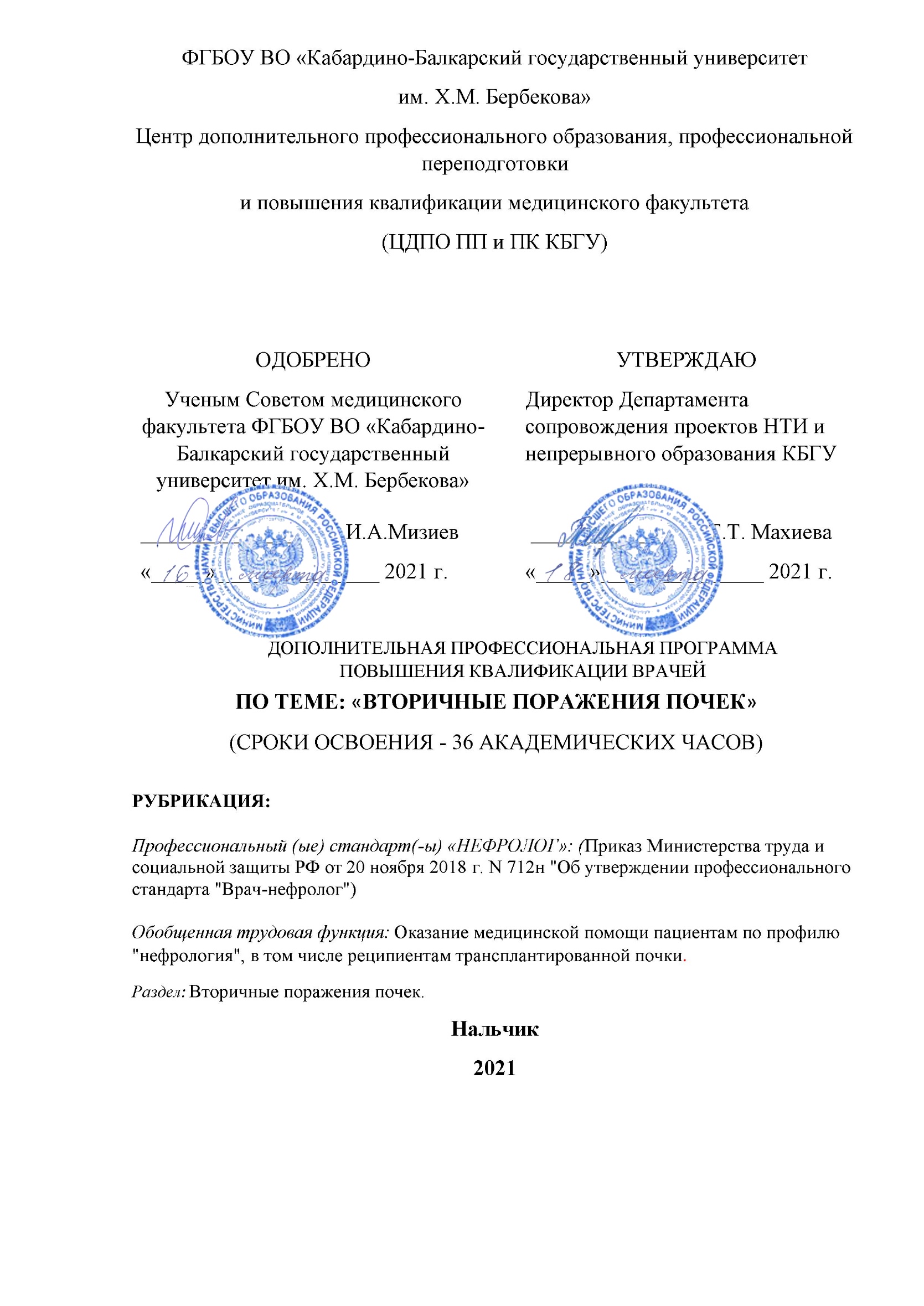 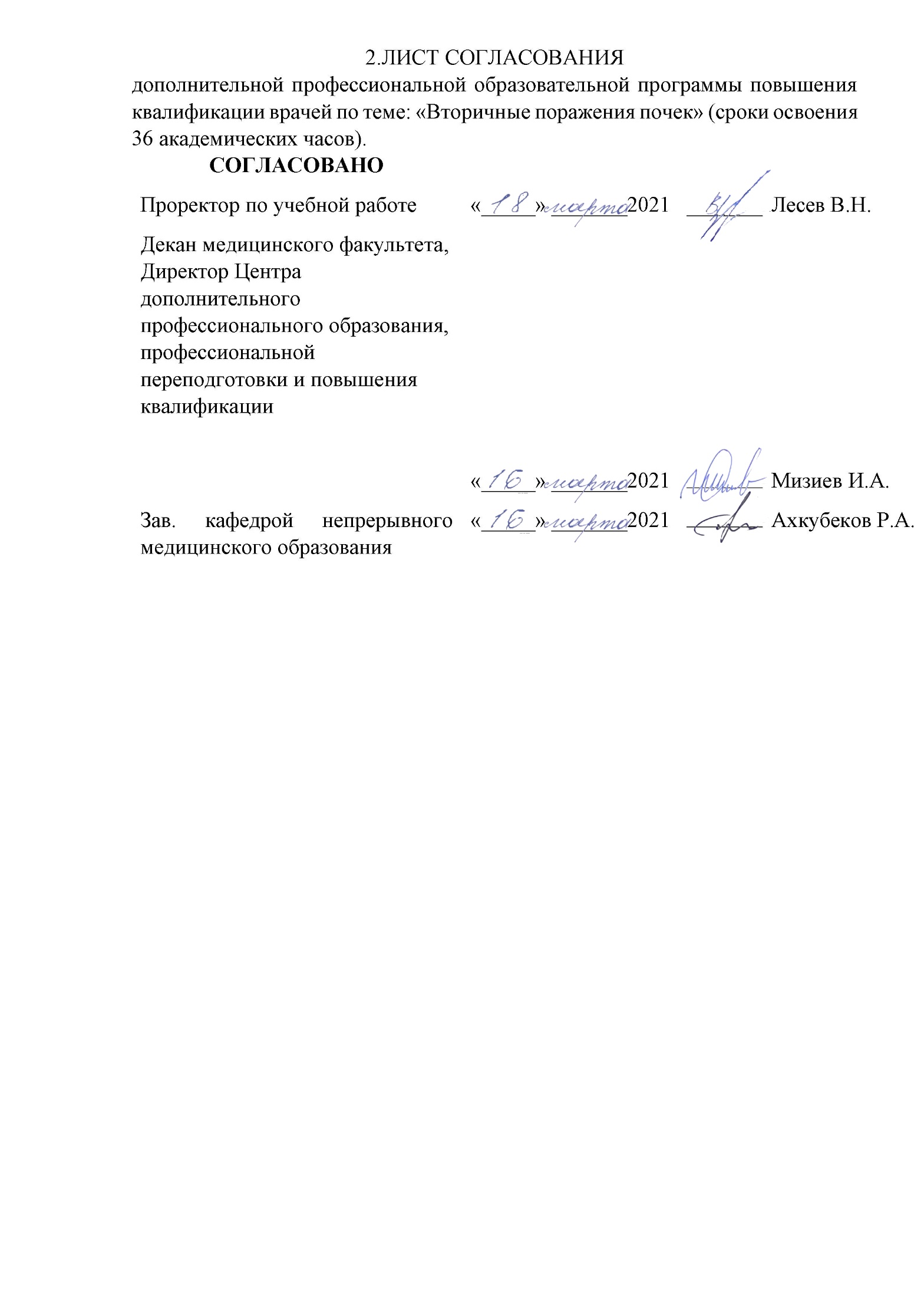 № п/пНаименование документаТитульный листЛист согласованияОпись комплекта документовЛист обновлений и актуализацииСостав рабочей группыОбщие положенияЦель программыПланируемые результаты обученияУчебный планУчебно-тематический план стажировкиКалендарный учебный графикРабочие программы дисциплин (учебных модулей)Рабочая программа дисциплины (учебного модуля 1) «.............»Организационно-педагогические условияОрганизация образовательной деятельности по освоению программыМатериально-техническая база реализации программыКвалификация научно-педагогических работниковПрограмма итоговой аттестации обучающихсяОценочные средства итоговой аттестацииИные компоненты программыКадровое обеспечение образовательного процессаКритерии оценивания№Дата внесения изменений в программуХарактер измененийДата и номер протокола согласований документа на Ученом Совете№ пп.Фамилия, имя, отчествоУченая степень, званиеЗанимаемая должностьМесто работы1.Гяургиева Оксана Хатиковнадоктор медицинских наук, профессорМетодистЦДПО ПП и ПК КБГУ2.Мизиев Исмаил Алимовичдоктор медицинских наук, профессорДиректорЦДПО ПП и ПК КБГУ3.Шогенова Фатима Мухамедовнакандидат медицинских наукМетодистЦДПО ПП и ПК КБГУ4.Эльгарова Лилия Вячеславовнадоктор медицинских наук, профессорЗав.кафедрой пропедевтики внутренних болезнейКБГУпо методическим вопросампо методическим вопросампо методическим вопросампо методическим вопросампо методическим вопросам1.Гяургиева Оксана Хатиковнадоктор медицинских наук, профессорМетодистЦДПО ПП и ПК КБГУ2.Шогенова Фатима Мухамедовнакандидат медицинских наукМетодистЦДПО ПП и ПК КБГУТрудовая функция с кодомПрофессиональные компетенции, обеспечивающие выполнение трудовой функцииПрофессиональные компетенции, обеспечивающие выполнение трудовой функцииТрудовая функция с кодоминдекссодержание компетенцииПроведение обследования пациентов, в том числе реципиентов трансплантированной почки, в целях выявления заболеваний и (или) нарушений функции почек и постановки диагноза (А/01.8)ПК-5готовность к определению у пациентов патологических состояний, симптомов, синдромов заболеваний, нозологических форм в соответствии с Международной статистической классификацией болезней и проблем, связанных со здоровьемНазначение лечения и контроль его эффективности и безопасности у пациентов с заболеваниями и (или) нарушениями функции почек, в том числе реципиентов трансплантированной почки (А/02.8).ПК-6готовность к ведению и лечению пациентов, нуждающихся в оказании нефрологической медицинской помощиОДОБРЕНОУТВЕРЖДАЮУченым Советом медицинского факультета ФГБОУ ВО «Кабардино-Балкарский государственный университет им. Х.М. Бербекова»Директор Департамента сопровождения проектов НТИ и непрерывного образования КБГУ______________ ____________Т.Т.Махиева«_____»_______________ 2021 г.«_____»_______________ 2021 г.№ n\nНазвание рабочих программ; учебных темНазвание рабочих программ; учебных темТрудоемкость (акад.час.)Формы организации обученияФормы организации обученияФормы организации обученияФормы организации обученияФормы организации обученияФормы организации обученияФормы организации обученияСовершенствуемые (или формируемы Т/Ке) компетенцииФорма контроля№ n\nНазвание рабочих программ; учебных темНазвание рабочих программ; учебных темТрудоемкость (акад.час.)ЛекцииЛекцииПрактические занятияСамостоятельная работа СтажировкаЗанятия с использованием ДОТ и ЭОЗанятия с использованием ДОТ и ЭОСовершенствуемые (или формируемы Т/Ке) компетенцииФорма контроляРабочая программа дисциплины (учебного модуля 1) «Поражения почек при системных васкулитах» 12 АК.ЧАСОВРабочая программа дисциплины (учебного модуля 1) «Поражения почек при системных васкулитах» 12 АК.ЧАСОВРабочая программа дисциплины (учебного модуля 1) «Поражения почек при системных васкулитах» 12 АК.ЧАСОВРабочая программа дисциплины (учебного модуля 1) «Поражения почек при системных васкулитах» 12 АК.ЧАСОВРабочая программа дисциплины (учебного модуля 1) «Поражения почек при системных васкулитах» 12 АК.ЧАСОВРабочая программа дисциплины (учебного модуля 1) «Поражения почек при системных васкулитах» 12 АК.ЧАСОВРабочая программа дисциплины (учебного модуля 1) «Поражения почек при системных васкулитах» 12 АК.ЧАСОВРабочая программа дисциплины (учебного модуля 1) «Поражения почек при системных васкулитах» 12 АК.ЧАСОВРабочая программа дисциплины (учебного модуля 1) «Поражения почек при системных васкулитах» 12 АК.ЧАСОВРабочая программа дисциплины (учебного модуля 1) «Поражения почек при системных васкулитах» 12 АК.ЧАСОВ1.1Поражение почек при системной красной волчанкеПоражение почек при системной красной волчанке22-1.2Поражение почек при системной склеродермииПоражение почек при системной склеродермии22-1.3Поражение почек (гломерулонефрит) при синдроме Гудпасчера.Поражение почек (гломерулонефрит) при синдроме Гудпасчера.222-1.4Поражение почек при узелковом полиартериитеПоражение почек при узелковом полиартериите22-1.5Поражение почек при геморрагическом васкулите (пурпуре Шенлейна-Геноха)Поражение почек при геморрагическом васкулите (пурпуре Шенлейна-Геноха)222-Рабочая программа дисциплины (учебного модуля 2) «Диабетическая нефропатия» 4 АК.ЧАСАРабочая программа дисциплины (учебного модуля 2) «Диабетическая нефропатия» 4 АК.ЧАСАРабочая программа дисциплины (учебного модуля 2) «Диабетическая нефропатия» 4 АК.ЧАСАРабочая программа дисциплины (учебного модуля 2) «Диабетическая нефропатия» 4 АК.ЧАСАРабочая программа дисциплины (учебного модуля 2) «Диабетическая нефропатия» 4 АК.ЧАСАРабочая программа дисциплины (учебного модуля 2) «Диабетическая нефропатия» 4 АК.ЧАСАРабочая программа дисциплины (учебного модуля 2) «Диабетическая нефропатия» 4 АК.ЧАСАРабочая программа дисциплины (учебного модуля 2) «Диабетическая нефропатия» 4 АК.ЧАСА2.1.2.1.Диабетическая нефропатия44223.3.Рабочая программа дисциплины (учебного модуля 3) «Поражение почек при сердечно-сосудистых заболеваниях» 8 АК.ЧАСОВРабочая программа дисциплины (учебного модуля 3) «Поражение почек при сердечно-сосудистых заболеваниях» 8 АК.ЧАСОВРабочая программа дисциплины (учебного модуля 3) «Поражение почек при сердечно-сосудистых заболеваниях» 8 АК.ЧАСОВРабочая программа дисциплины (учебного модуля 3) «Поражение почек при сердечно-сосудистых заболеваниях» 8 АК.ЧАСОВРабочая программа дисциплины (учебного модуля 3) «Поражение почек при сердечно-сосудистых заболеваниях» 8 АК.ЧАСОВРабочая программа дисциплины (учебного модуля 3) «Поражение почек при сердечно-сосудистых заболеваниях» 8 АК.ЧАСОВРабочая программа дисциплины (учебного модуля 3) «Поражение почек при сердечно-сосудистых заболеваниях» 8 АК.ЧАСОВРабочая программа дисциплины (учебного модуля 3) «Поражение почек при сердечно-сосудистых заболеваниях» 8 АК.ЧАСОВ3.13.1Поражение почек при эссенциальной артериальной гипертензии444223.23.2Кардиоренальные взаимоотношения. Сердечно-сосудистый риск и хроническая болезнь почек22-23.33.3Ишемическая болезнь почек и реноваскулярная артериальная гипертензия22-24.4.Рабочая программа дисциплины (учебного модуля 4) «Миеломная нефропатия» 4 АК.ЧАСАРабочая программа дисциплины (учебного модуля 4) «Миеломная нефропатия» 4 АК.ЧАСАРабочая программа дисциплины (учебного модуля 4) «Миеломная нефропатия» 4 АК.ЧАСАРабочая программа дисциплины (учебного модуля 4) «Миеломная нефропатия» 4 АК.ЧАСАРабочая программа дисциплины (учебного модуля 4) «Миеломная нефропатия» 4 АК.ЧАСАРабочая программа дисциплины (учебного модуля 4) «Миеломная нефропатия» 4 АК.ЧАСАРабочая программа дисциплины (учебного модуля 4) «Миеломная нефропатия» 4 АК.ЧАСАРабочая программа дисциплины (учебного модуля 4) «Миеломная нефропатия» 4 АК.ЧАСА4.14.1Миеломная нефропатия4445.5.Рабочая программа дисциплины (учебного модуля 5) «Алкогольная нефропатия» 2 АК.ЧАСАРабочая программа дисциплины (учебного модуля 5) «Алкогольная нефропатия» 2 АК.ЧАСАРабочая программа дисциплины (учебного модуля 5) «Алкогольная нефропатия» 2 АК.ЧАСАРабочая программа дисциплины (учебного модуля 5) «Алкогольная нефропатия» 2 АК.ЧАСАРабочая программа дисциплины (учебного модуля 5) «Алкогольная нефропатия» 2 АК.ЧАСАРабочая программа дисциплины (учебного модуля 5) «Алкогольная нефропатия» 2 АК.ЧАСАРабочая программа дисциплины (учебного модуля 5) «Алкогольная нефропатия» 2 АК.ЧАСАРабочая программа дисциплины (учебного модуля 5) «Алкогольная нефропатия» 2 АК.ЧАСА5.15.1Алкогольная нефропатия2226.6.Рабочая программа дисциплины (учебного модуля 6) «Нефропатия беременных» 4 АК.ЧАСАРабочая программа дисциплины (учебного модуля 6) «Нефропатия беременных» 4 АК.ЧАСАРабочая программа дисциплины (учебного модуля 6) «Нефропатия беременных» 4 АК.ЧАСАРабочая программа дисциплины (учебного модуля 6) «Нефропатия беременных» 4 АК.ЧАСАРабочая программа дисциплины (учебного модуля 6) «Нефропатия беременных» 4 АК.ЧАСАРабочая программа дисциплины (учебного модуля 6) «Нефропатия беременных» 4 АК.ЧАСАРабочая программа дисциплины (учебного модуля 6) «Нефропатия беременных» 4 АК.ЧАСАРабочая программа дисциплины (учебного модуля 6) «Нефропатия беременных» 4 АК.ЧАСА6.16.1Нефропатия беременных2226.26.2Инфекция мочевыводящих путей у беременных222ИТОГОВАЯ АТТЕСТАЦИЯ – ТЕСТИРОВАНИЕ 2 АК.ЧАСАИТОГОВАЯ АТТЕСТАЦИЯ – ТЕСТИРОВАНИЕ 2 АК.ЧАСАИТОГОВАЯ АТТЕСТАЦИЯ – ТЕСТИРОВАНИЕ 2 АК.ЧАСАИТОГОВАЯ АТТЕСТАЦИЯ – ТЕСТИРОВАНИЕ 2 АК.ЧАСАИТОГОВАЯ АТТЕСТАЦИЯ – ТЕСТИРОВАНИЕ 2 АК.ЧАСАИТОГОВАЯ АТТЕСТАЦИЯ – ТЕСТИРОВАНИЕ 2 АК.ЧАСАИТОГОВАЯ АТТЕСТАЦИЯ – ТЕСТИРОВАНИЕ 2 АК.ЧАСАИТОГОВАЯ АТТЕСТАЦИЯ – ТЕСТИРОВАНИЕ 2 АК.ЧАСАИТОГОВАЯ АТТЕСТАЦИЯ – ТЕСТИРОВАНИЕ 2 АК.ЧАСАИТОГОВАЯ АТТЕСТАЦИЯ – ТЕСТИРОВАНИЕ 2 АК.ЧАСАИТОГОВАЯ АТТЕСТАЦИЯ – ТЕСТИРОВАНИЕ 2 АК.ЧАСАИТОГОВАЯ АТТЕСТАЦИЯ – ТЕСТИРОВАНИЕ 2 АК.ЧАСАИТОГОВАЯ АТТЕСТАЦИЯ – ТЕСТИРОВАНИЕ 2 АК.ЧАСАВСЕГОВСЕГОВСЕГО363688182ИТОГО 36 АК.ЧАСОВИТОГО 36 АК.ЧАСОВИТОГО 36 АК.ЧАСОВИТОГО 36 АК.ЧАСОВИТОГО 36 АК.ЧАСОВИТОГО 36 АК.ЧАСОВИТОГО 36 АК.ЧАСОВИТОГО 36 АК.ЧАСОВИТОГО 36 АК.ЧАСОВИТОГО 36 АК.ЧАСОВИТОГО 36 АК.ЧАСОВИТОГО 36 АК.ЧАСОВИТОГО 36 АК.ЧАСОВОДОБРЕНОУТВЕРЖДАЮУченым Советом медицинского факультета ФГБОУ ВО «Кабардино-Балкарский государственный университет им. Х.М. Бербекова»Директор Департамента сопровождения проектов НТИ и непрерывного образования КБГУ______________ ____________Т.Т.Махиева«_____»_______________ 2021 г.«_____»_______________ 2021 г.Рабочая программа дисциплины (учебного модуля)НЕДЕЛЯНЕДЕЛЯНЕДЕЛЯНЕДЕЛЯНЕДЕЛЯНЕДЕЛЯРабочая программа дисциплины (учебного модуля)1-й день2-й день3-й день4-й день5-й день6-й деньРабочая программа дисциплины (учебного модуля)Трудоемкость освоения (акад. час)Трудоемкость освоения (акад. час)Трудоемкость освоения (акад. час)Трудоемкость освоения (акад. час)Трудоемкость освоения (акад. час)Трудоемкость освоения (акад. час)СПЕЦИАЛЬНЫЕ ДИСЦИПЛИНЫ666664ИТОГОВАЯ АТТЕСТАЦИЯ2№ п/пНазвание и темы рабочей программыФамилия, имя, отчествоУченая степень, ученое званиеОсновное место работы, должностьМесто работы и должность по совместительствуКол-во акад.часов1Все темыГяургиева Оксана Хатиковнадоктор медицинских наук, профессорЦДПО ПП и ПК КБГУметодист12-362Все темыЭльгарова Лилия Вячеславовнадоктор медицинских наук, профессорМедицинский факультет КБГУЗав.кафедрой пропедевтики внутренних болезней12-36Характеристика ответаБаллыОценкаДан полный, развернутый ответ на поставленный вопрос, показана совокупность осознанных знаний об объекте, проявляющаяся в свободном оперировании понятиями, умении выделить существенные и несущественные его признаки, причинно-следственные связи. Знание об объекте демонстрируется на фоне понимания его в системе данной науки и междисциплинарных связей. Ответ формулируется в терминах науки, изложен литературным языком, логичен, доказателен, демонстрирует авторскую позицию обучающегося. Практические (и/или лабораторные) работы выполнены в полном объеме, теоретическое содержание курса освоено полностью, необходимые практические навыки работы в рамках учебных заданий сформированы, все предусмотренные программой учебные задания выполнены, качество их выполнения оценено числом баллов, близким к максимальному90-1005Дан полный, развернутый ответ на поставленный вопрос, показана совокупность осознанных знаний об объекте, доказательно раскрыты основные положения темы; в ответе прослеживается четкая структура, логическая последовательность, отражающая сущность раскрываемых понятий, теорий, явлений. Знание об объекте демонстрируется на фоне понимания его в системе данной науки и междисциплинарных связей. Ответ изложен литературным языком в терминах науки. Могут быть допущены недочеты в определении понятий, исправленные обучающимся самостоятельно в процессе ответа или с помощью преподавателя. Практические (и/или лабораторные) работы выполнены в полном объеме, теоретическое содержание курса освоено полностью, необходимые практические навыки работы в рамках учебных заданий в основном сформированы, все предусмотренные программой обучения учебные задания выполнены, качество выполнения большинства из них оценено числом баллов, близким к максимальному80-894Дан недостаточно полный и недостаточно развернутый ответ. Логика и последовательность изложения имеют нарушения. Допущены ошибки в раскрытии понятий, употреблении терминов. Обучающийся не способен самостоятельно выделить существенные и несущественные признаки и причинно-следственные связи. Обучающийся может конкретизировать обобщенные знания, доказав на примерах их основные положения только с помощью преподавателя. Речевое оформление требует поправок, коррекции. Практические (и/или лабораторные) работы выполнены, теоретическое содержание курса освоено частично, необходимые практические навыки работы в рамках учебных заданий в основном сформированы, большинство предусмотренных программой обучения учебных заданий выполнено, некоторые из выполненных заданий, возможно, содержат ошибки70-793Дан неполный ответ, представляющий собой разрозненные знания по теме вопроса с существенными ошибками в определениях. Присутствуют фрагментарность, нелогичность изложения. Обучающийся не осознает связь данного понятия, теории, явления с другими объектами дисциплины. Отсутствуют выводы, конкретизация и доказательность изложения. Речь неграмотная. Дополнительные и уточняющие вопросы преподавателя не приводят к коррекции ответа обучающегося не только на поставленный вопрос, но и на другие вопросы дисциплины. Практические (и/или лабораторные) работы выполнены частично, теоретическое содержание курса освоено частично, необходимые практические навыки работы в рамках учебных заданий не сформированы, большинство предусмотренных программой обучения учебных заданий не выполнено либо качество их выполнения оценено числом баллов близким к минимальному. При дополнительной самостоятельной работе над материалом курса, при консультировании преподавателя, возможно повышение качества выполнения учебных заданий69 и менее2Характеристика ответаБаллыОценкаОсновные практические (и/или лабораторные) работы выполнены, теоретическое содержание курса освоено, необходимые практические навыки работы в рамках учебных заданий в основном сформированы, большинство предусмотренных программой обучения учебных заданий выполнено70-100ЗачетПрактические (и/или лабораторные) работы выполнены частично, теоретическое содержание курса не освоено, необходимые практические навыки работы в рамках учебных заданий не сформированы, большинство предусмотренных программой обучения учебных заданий не выполнено либо качество их выполнения оценено числом баллов, близким к минимальномуменее 70Незачет